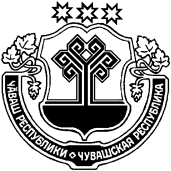 Об установлении сокращеннойпродолжительности рабочеговремени  по воинскому учету в администрацииСтароайбесинского сельского поселенияАлатырского района ЧувашскойРеспублики В соответствии с Федеральным законом Российской Федерации от 12.11.2019 г. № 372-ФЗ «О внесении изменений в Трудовой кодекс Российской Федерации в части установления гарантий женщинам, работающим в сельской местности»:Установить 18 часовую рабочую неделю женщинам, работающим в администрации Староайбесинского сельского поселения Алатырского района, продолжительность рабочего дня с понедельника по пятницу – 3,6 часов (с 08.00 до 12.00 часов).Главному специалисту-эксперту администрации Староайбесинского сельского поселения Алатырского района Чувашской Республики Храмовой Е.В. внести необходимые изменения в трудовые договоры работников в части режима работы и рабочего времени.Глава Староайбесинскогосельского поселения                                                                       В.П. КазанцевЧĂВАШ РЕСПУБЛИКИУЛАТĂР РАЙОНĚЧУВАШСКАЯ РЕСПУБЛИКА АЛАТЫРСКИЙ  РАЙОН КИВĚ ЭЙПЕÇЯЛ ПОСЕЛЕНИЙĚН АДМИНИСТРАЦИПУÇЛĂХĚ ХУШУ9 январь 2020 Ç.  № 1аКИВĚ ЭЙПЕÇ ялěГЛАВА АДМИНИСТРАЦИИСТАРОАЙБЕСИНСКОГО СЕЛЬСКОГО ПОСЕЛЕНИЯ РАСПОРЯЖЕНИЕ9 января . № 1асело Старые Айбеси 